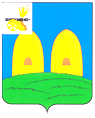 Контрольно-ревизионная комиссия муниципального образования Рославльского городского поселения Рославльского района Смоленской областиЗаключение по результатам финансово-экономической экспертизы проекта решения Совета депутатов Рославльского городского поселения «О внесении  изменений в Положение о земельном налоге на территории муниципального образования Рославльское городское поселение Рославльского района Смоленской области, утвержденное решением Совета депутатов Рославльского городского поселения от 31.10.2006 № 48».г. Рославль                                                                         12 февраля 2015 годаОснование для проведения финансово-экономической экспертизы: п.7 ч.2 ст.9 Федерального закона от 07.02.2011 № 6-ФЗ « Об общих принципах организации и деятельности контрольно-счетных органов субъектов РФ и муниципальных образований», Бюджетный кодекс РФ, Положение «О бюджетном процессе в муниципальном образовании Рославльское городское поселение Рославльского района Смоленской области», Положение «О Контрольно-ревизионной комиссии муниципального образования Рославльское городское поселение Рославльского района Смоленской области». Срок представления: проект решения для проведения экспертизы представлен в Контрольно-ревизионную комиссию 10 февраля 2015 года.Сроки проведения финансово-экономической экспертизы: с 10.02.2015 – 16.02.2015 г.Нормативно-правовая основа экспертизы включает в себя:- ст.391, ст.393-398 Налогового  Кодекса РФ;- пп.2 ч.1 ст.14 Федерального закона от 6 октября 2003 г. N 131-ФЗ "Об общих принципах организации местного самоуправления в Российской Федерации";- Федеральный закон от 4 ноября 2014 г. N 347-ФЗ
"О внесении изменений в части первую и вторую Налогового кодекса Российской Федерации".В ходе проведения экспертизы представленного проекта установлено.В соответствии со статьей 12 Налогового Кодекса РФ, земельный налог устанавливается Налоговым Кодексом РФ и нормативными правовыми актами представительных органов поселений о налогах и обязательны к уплате на территории соответствующего поселения. При установлении местных налогов представительным органом определяются следующие элементы налогообложения: налоговые ставки, порядок и сроки уплаты налогов, если эти элементы не установлены НК РФ.Федеральным законом от 4 ноября 2014 г. N 347-ФЗ
"О внесении изменений в части первую и вторую Налогового кодекса Российской Федерации" внесены изменения, вступающие в силу не ранее чем по истечении одного месяца со дня официального опубликования и не ранее 1-го числа очередного налогового периода по земельному налогу.       3. Проектом решения «О внесении      изменений    в   Положение о земельном налоге на территории муниципального образования Рославльское городское поселение Рославльского района Смоленской области, утвержденное решением Совета депутатов Рославльского городского поселения от 31.10.2006 № 48» (далее- Положение) предлагаются внести изменения в соответствии с которыми отменяется обязанность физических лиц - индивидуальных предпринимателей, в отношении земельных участков, принадлежащих им на праве собственности или праве постоянного (бессрочного) пользования и используемых (предназначенных для использования) в предпринимательской деятельности, самостоятельно исчислять земельный налог и авансовые платежи по налогу, и предусматривающие направление налоговых уведомлений на уплату земельного налога налоговыми органами.    Заключительные положения:1.  В результате проведенной экспертизы было установлено, что принятие данного проекта решения приведет к уменьшению доходной части бюджета Рославльского городского поселения в 2015 году, в части авансовых платежей по земельному налогу выплачиваемых индивидуальными предпринимателями. В соответствии с принятыми изменениями в ст.397 НК РФ  налог подлежит уплате налогоплательщиками  в срок не позднее 1 октября года, следующего за истекшим налоговым периодом (т.е. не позднее 1 октября 2016 года).2. Контрольно-ревизионной комиссией рекомендовано устранить следующие замечания:- абзац первый пункта 4 статьи 5 Положения  привести в соответствие ст. 391 НК РФ;-  пункт 3 статьи 11 Положения привести в соответствие ст.396 НК РФ;- провести расчет выпадающих доходов бюджета Рославльского городского поселения на 2015 год;- определить источники покрытия дефицита доходной части бюджета Рославльского городского поселения на 2015 год;- привести бюджет Рославльского городского поселения на 2015 год в соответствии с расчетами.3. Контрольно-ревизионная комиссия рекомендует принять к рассмотрению проект решения Совета депутатов Рославльского городского поселения «О внесении      изменений    в   Положение о земельном налоге на территории муниципального образования Рославльское городское поселение Рославльского района Смоленской области, утвержденное решением Совета депутатов Рославльского городского поселения от 31.10.2006 № 48» с учетом представленных замечаний, указанных в заключении. Председатель Контрольно-ревизионнойкомиссии                                                                                       В.Л.АнтошкинСмоленская область, г.Рославль, ул. Заслонова д.2, т. 848134 6-41-97